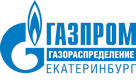 Какие документы необходимо представить для переоформления лицевого счета на другое физическое лицо?В соответствии с п.5,7,8 и 9  "Правил поставки газа для обеспечения коммунально-бытовых нужд граждан'' утв. Постановлением Правительства РФ от 21.07.2008 N549 для заключения договора поставки газа и открытия (или переоформления) лицевого счета заинтересованному лицу необходимо обратиться в абонентский участок по месту нахождения помещения и предоставить следующие документы:заявление от заявителякопию паспорта (1,5 страницы)документы, подтверждающие право собственности заявителя в отношении помещений, газоснабжение которых необходимо обеспечить, или иные основания пользования этими помещениями (свидетельство о государственной регистрации права собственности, договор социального найма, и т.д.);справку,  подтверждающую количество лиц, проживающих в жилых помещениях и жилых домов (справка о составе семьи, домовая книга);показания счётчикаДокументы предоставляются оригиналы и копии.адрес: Россия, Свердловская область, Заречный, Восточная улица, 1телефон: +7 (34377) 3-13-08
+7 (34377) 3-43-07
+7 (34377) 7-20-57
+7 (34377) 7-60-24 график (часы) работы: пн-чт 8:15–17:15, перерыв 12:12–13:00; пт 8:15–16:15, перерыв 12:12–13:00